（ポルトガル語）令和５年６月２９日保護者　様Senhores Responsáveis                                      29 de junho de 2023Superintendente da Educação, Yamanashi MasayasuMedidas escolares a serem tomadas em caso de chuva forte( inundação, desmoronamento e outros) com previsão de evacuação (alerta de nível) 大雨がもたらす「洪水（河川氾濫）・土砂災害・高潮」の恐れがある場合の避難情報（警戒レベル）を踏まえた学校の対応についてO informe serve para caso de evacuação em todas as áeras escolares ou parte delas quando o alerta for do nível 3 ou 4. Caso tenha irmãos nas escolas ginasias entrar em contato com as escolas e proceder da forma descrita abaixo. Contamos com a vossa compreensão e colaboração.Alerta de nível 3 [Evacuação dos idosos]Pessoas que levam tempo para se refugiar, devem evacuar dos locais perigosos com antecedência.Se o alarme foi anunciado antes de ir a escola① Depende das condicões do percurso escolar e escola poderá alterar o horário de entrada ou cancelar as aulas mas em princípio consideraremos que os alunos terão aula normalmente.② Pedimos que os senhores entrem em contato com a escola, para a avisar a falta ou atrasodo aluno em relação a vir em segurança a escola. Dependendo da situação o diretor pode considerar a falta do aluno. Se o alarme for anunciado durante o período em que os alunos estão na escolaIremos verificar a situação climática e aguardar as ordens da secretaria da educação decidindo se as aulas continuarão normalmente ou canceladasSe o tempo se agravar, iremos cancelar as aulas imediatamente e refugiaremos con forme descritos abaixo ァVerificar os avisos de e-mail e buscar os alunos conforme o enunciado, a criança está em segurança favor [Buscar o aluno] ou [Ir embora em grupo]ィSe os senhores não tiverem condições de buscar, pedimos que liguem para a escola para conversarmosAlerta de nível 4 [Todos devem evacuar]Todas as pessoas devem evacuar dos locais perigosos.( Pessoas que moram em locais seguros, não precisa ir para o local de refúgio)Se o alarme foi anunciado antes de ir a escola Se passar das 6 horas e o alarme ainda estiver ativado, neste dia não haverá aula Se o alarme for anunciado durante o período em que os alunos estão na escola Cancelaremos as aulas imediatamente e nos prepararemos para se refugiarァVerificar os avisos de e-mail e buscar os alunos conforme o enunciado, a criança está em segurança favor [Buscar o aluno] ou [Ir embora em grupo]ィSe os senhores não tiverem condições de buscar, pedimos que liguem para a escola para conversarmos＜Contato問い合わせ先＞　Secretaria da Educação de Toyohashi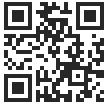 